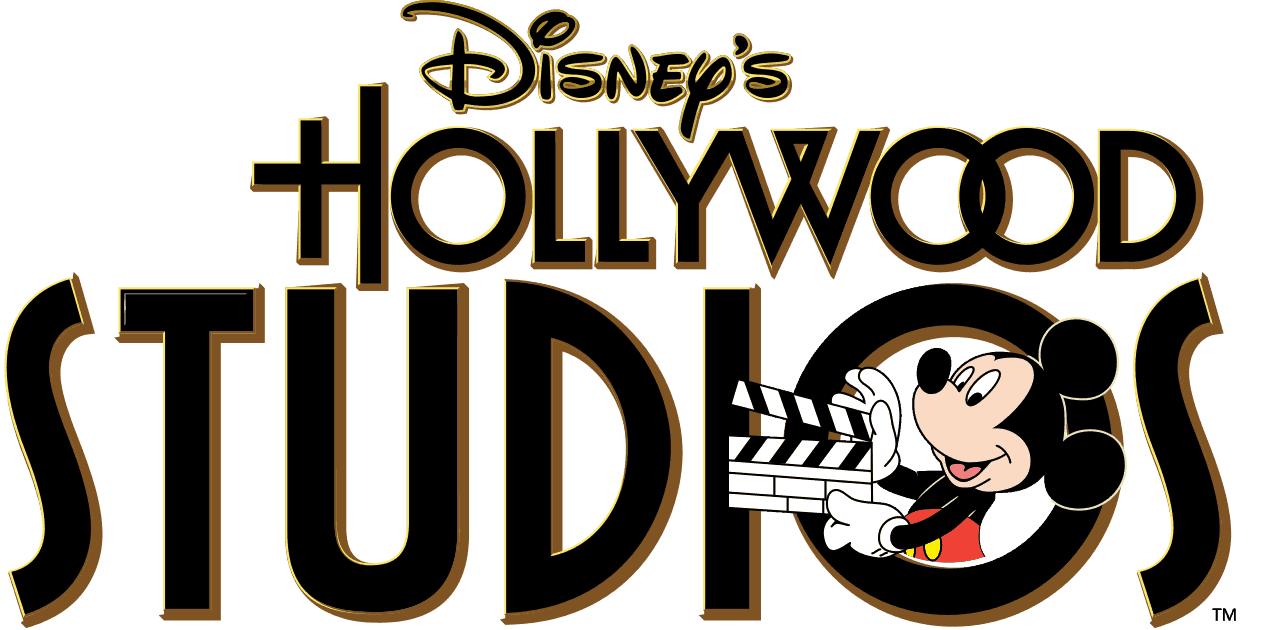 Today our trip takes us to Walt Disney World in Orlando Florida and Disney’s Hollywood Studios.  Here is a list of some rides and shows for us to experience.  Go to www.youtube.com and search for each of these rides/shows under Walt Disney World and the ride’s name. Example:  Walt Disney World Toy Story Mania. When you are finished watching, write down which ride you like the best and why.  Toy Story Mania					 6.   Star ToursRise of the Resistance				 7.   FantasmicThe Great Movie Ride				 8.   Rock “n” Roller Coaster Muppet Vision 3D				 9.   Slinky Dog DashVoyage of the Little Mermaid		10.   Disney Junior Live on Stage